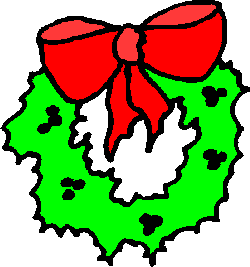 Dear Sherman Community Members,Welcome to December and all the flurry, hurry, and celebrations that mark the holiday season and end of our year and what a year it has been! I would like to thank you all for the support you give our school and to me and our staff. The Sherman spirit is what makes our school a special place, a warm and enjoyable place to learn and grow. I wish you all Happy Hanukkah, a very Merry Christmas, and Happy New Year!We are collecting toys for the Fairfield Police toy drive and our school custodian union toy drive. Please stop by and drop of your new unwrapped toys to the school office. Let’s fill the boxes!If you missed my presentation on student agency, please check out the PowerPoint on our school website. Our school improvement plan is also on the website. We had a wonderful discussion about how to question, praise, and support children not just in academics but in all aspects of life. I will present this information just before SBA testing in late February or early March. Look for information and dates in the coming new year. Please check out the PTA blast every Friday. It is full on all the upcoming PTA events. Also, the school communicates school closing and late starts and early dismissals due to inclement weather from Infinite Campus. Please be sure to have the correct contact information checked on IC in order to receive these important notifications. The teachers and I also use IC to communicate to you so having the correct contact information is of utmost importance.  Oh the weather outside is getting “frightful” so please be sure to dress your child accordingly for recess. Shorts and sweatshirts are not enough during the winter months. Students inappropriately dressed for the weather will not be allowed out at recess. Once again, enjoy the wonderful season that is upon us. We get so busy sometimes that we forget to celebrate all the people who make our lives meaningful. My son Brian and his wife Meagan just had a baby girl, Molly Mae Roxbee, born on November 24th. She arrived in a very dramatic way but it reminded me to be thankful for every little miracle that comes into my life! So may this season be filled with little miracles for you and your family!Until next time…happy holidays and happy days!Warmly,Eileen